Адкрытае акцыянернае таварыства "Будаушчае упрауленне № 187"Открытое акционерное общество «Строительное управление № 187»г. Слошма
ААТ «БУ-187»г. Слонима ОАО «СУ-187»УНН 500041259 p/с В Y39AKBB30120300114464100000УНН 500041259 p/с ВY39AKBB30120300114464100000в ОАО « АСБ Беларусбанк» г. Спотма,231800, г. Слпжм, Гролненскай вобл-., ул. Гандпбв.ш, 2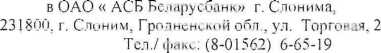 Тел./ факс: (8-01562) 6-65-1824.09.2020 г. №01-04/434Информация о повторной реализации имущества ОАО «СУ-187», которая состоится 19.10.2020г. посредством проведения электронного аукциона на сайте электронной торговой площадки torgi.gov.by.:Грузовой специальный самосвал МАЗ 5551 А2, 2008г. Начальная цена реализации 12 150,00 руб.Грузовой специальный самосвал МАЗ 5551 А2, 2008 г. Начальная цена реализации 11 520,00 руб.Полуприцеп цистерна АРУП8, 1987г.в., кузов (рама) №22503. Начальная цена реализации 1 080,00 руб.Полуприцеп бортовой MAZ 93802, 2001 г.в., кузов (рама) №Y3M93802010000287. Начальная цена реализации 900,00 руб.Грузовой автомобиль (самосвал) ЗИЛ ММЗ 4505, 1991 г.в., кузов (рама) №3172759. Начальная цена реализации 990,00 руб.Автобус (салон) КАВЗ 685, 1985 г.в., кузов (рама) №0805905. Начальная цена реализации 900,00 руб.Грузовой автомобиль (платформа) ГАЗ 33073, 1990 г.в., кузов (рама) №б/н. Начальная цена реализации 900,00 руб.Микроавтобус (вагон) GAZ-32213, 2005 г.в., кузов (рама) № Х9632213050401684/32210050164151. Начальная цена реализации 1800,00 руб.Грузовой автомобиль (седельный тягач) МАЗ 54329, 1999 г.в., кузов (рама) №Y3M543290X0011295. Начальная цена реализации 4590,00 руб.Легковой автомобиль (седан) VAZ 21150 120 22, 2006 г.в., кузов (рама) №ХТА21150064242089. Начальная цена реализации 1 710,00 руб.Легковой специальный автомобиль (седан) ВАЗ 2107, кузов (рама) №ХТА210700S0913658. Начальная цена реализации 540,00 руб.Кран козловой (грузоподъемность крана 12,5т, пролет крана 32м, вылет консоли 2x6м, высота подъема 9м), 1985 г.в. Начальная цена реализации 7 920,00 руб.Вагон-домик, площадь 16,8 м2, 1998 г.в. Начальная цена реализации 1 080,00 руб.Штукатурная станция (производительность 4/6 мЗ/час, размеры 4,3*2,2*2,Зм), 1989г.в. Начальная цена реализации 711,00 руб.Штукатурная станция (производительность 4/6 мЗ/час, размеры 4,3*2,2*2,Зм), 1980г.в. Начальная цена реализации 522,00 руб.Объект недвижимости - Кг доля в праве собственности на капитальное строение с инвентарным номером 450/С-19118 (Административное здание) общей площадью 270,5 кв.м с составными частями и принадлежностями: пристройка, расположенное на земельном участке с кадастровым номером 425450100001008307 по адресу: Гродненская обл., Слонимский р-н, г.Слоним, ул. Брестская, д. 103, корп.8. Назначение: здание административно- хозяйственное. Начальная цена реализации 83790,00 руб.Информация о реализации указанного имущества размещена управляющим на сайте bankrot.gov.byАнтикризисный управляющийОАО «Строительное управление №187»ДиректорООО «УКБН-БизнесСервис»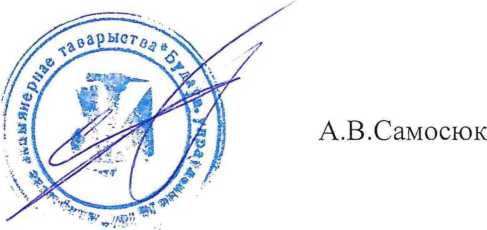 